Publicado en Málaga el 29/04/2021 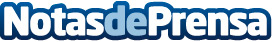 DEKRA es un laboratorio de ensayos autorizado para el programa MFiDEKRA ha sido registrado como un MFi Authorized Test Laboratory para ofrecer servicios seleccionados de ensayos de certificación, pre-testing y advisory para CarPlay, dirigidos a fabricantes de vehículos, telecomunica-ción y sistemas de infotainment que sean licenciatarios del programa MFi de AppleDatos de contacto:Carlos PérezSales and Marketing Director at DEKRA Testing and Certification S.A.U.(+44) 7464830290Nota de prensa publicada en: https://www.notasdeprensa.es/dekra-es-un-laboratorio-de-ensayos-autorizado Categorias: Telecomunicaciones Automovilismo Comunicación Software Ciberseguridad Consumo Dispositivos móviles Industria Automotriz http://www.notasdeprensa.es